ОБЪЯВЛЕНИЕ! В период с 03 апреля по 01 июня 2017 года, прокуратурой области совместно                                   с администрацией Липецкой области,                    Липецким  областным Советом депутатов, правоохранительными органами области, запланировано проведение областных мероприятий по защите прав семьи и детей «Вместе ради детей!»В здании администрации сельского поселения, имеется ящик для анонимных                          обращений граждан.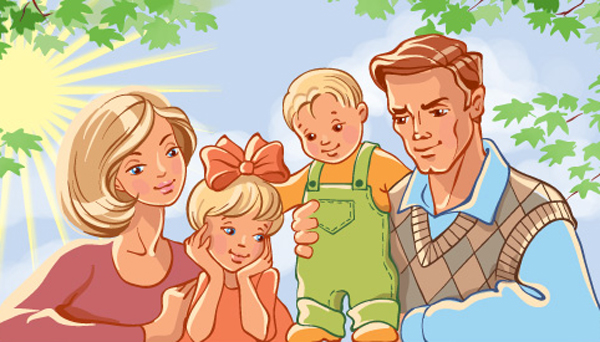 АДМИНИСТРАЦИЯ СЕЛЬСКОГО ПОСЕЛЕНИЯ                           КАВЕРИНСКИЙ СЕЛЬСОВЕТ